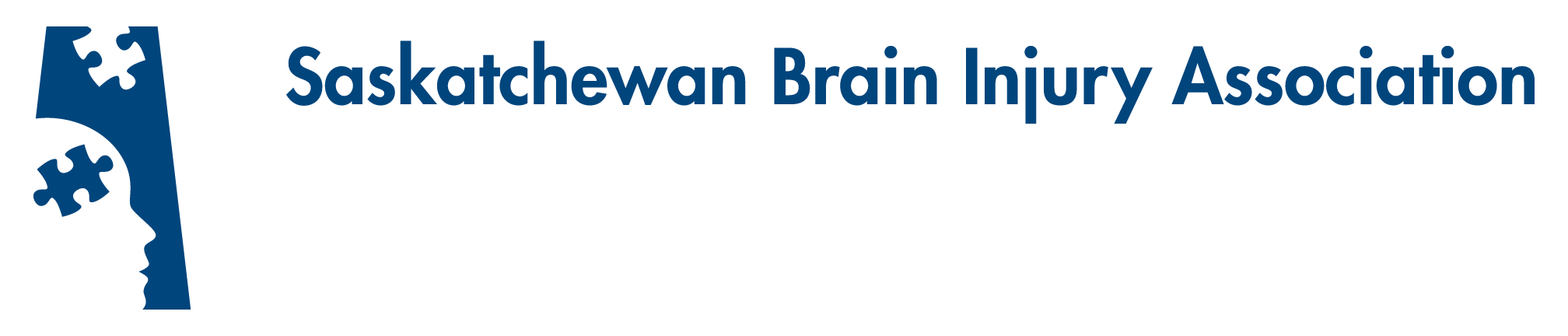 Platinum Partner – $15,000 Brain BoogieBrain Boogie - logo on t-shirts (Saskatoon, Regina, Moose Jaw, Prince Albert)Free corporate team registrationOpportunity to hang a Corporate banner at eventVerbal recognition at the eventCorporate logo on pre-event postersOther events:Partnership recognition in event promotional materials and programs at Spring Retreat, Survivor & Family Camp, Brain Boogie, and Fall RetreatOpportunity to speak at one or more provincial eventsSBIA Connections NewsletterPartnership recognition in all editions of SBIA Newsletter during partnership termOne written submission or interview per year in one editionSocial Media: Welcome on SBIA’s Facebook Additional mention prior to the Brain Boogie EventThank you following the Brain Boogie EventLogo on SBIA website homepage with link to Corporate website Gold Partner – $10,000Brain BoogieBrain Boogie – logo on t-shirts (Saskatoon, Regina, Moose Jaw, Prince Albert)Free corporate Team registrationOpportunity to hang a Corporate banner at eventVerbal recognition at the eventCorporate logo on pre-event postersOther events:Partnership recognition in event promotional materials and programs at Spring Retreat, Survivor & Family Camp, Brain Boogie, and Fall RetreatSBIA Connections NewsletterPartnership recognition in all editions of SBIA Newsletter during partnership termSocial Media: Welcome on SBIA’s FacebookThank you following the Event Logo on SBIA website homepage with link to Corporate websiteSilver Partner – $5,000Brain BoogieBrain Boogie – logo on t-shirts (Saskatoon, Regina, Moose Jaw, Prince Albert)Free corporate Team registrationOpportunity to have Corporate banner at eventVerbal recognition at the eventCorporate logo on pre-event postersOther events:Partnership recognition in event promotional materials and programs at Spring Retreat, Survivor & Family Camp, Brain Boogie, and Fall RetreatOpportunity to include staff and/or speak at one or more provincial eventSBIA Connections NewsletterPartnership recognition in all editions of SBIA Newsletter during partnership termWelcome on SBIA’s FacebookLogo on SBIA website homepageExclusive Partnership OpportunitiesBrain Injury Awareness Month (BIAM) Partner - $15,000 Description: This is an exclusive Brain Injury Awareness Month Partnership between Your Organization and the Saskatchewan Brain Injury Association (SBIA) in order to facilitate awareness, promote prevention and advocate for better support for those living with brain injury in the province. It is also an opportunity to explore new opportunities for mutual benefit.This partnership also stresses the education initiative to increase awareness of brain injury in Saskatchewan.Benefits of this Partnership include:Exclusive to this Partnership:-     Brain Injury Awareness Month will be titled to include company name. The wording will be: Brain Injury Awareness MonthPresented by the Saskatchewan Brain Injury AssociationPowered by Your Organizations NameCompany logo featured on original poster created each yearCompany logo on all promotional materials for Brain Injury Awareness MonthCompany logo on presentation materials for Brain Injury Awareness MonthCorporate logo to appear on website page in partner’s barOpportunity to include staff and/or speak at one or more events or meetings of groupOther Events:Partnership recognition in event promotional materials and programs at Spring Retreat, Survivor & Family Camp, Brain Boogie, and Fall RetreatOpportunity to speak at one or more provincial eventBrain Boogie – logo on t-shirts (Saskatoon, Regina, Moose Jaw & Prince Albert)SBIA Connections NewsletterPartnership recognition in all editions of SBIA Newsletter during partnership termWelcome on SBIA’s Facebook Logo on SBIA website homepageBIAM Partnership Opportunity - CONTINUEDSBIA will contribute:Create a unique poster design for Brain Injury Awareness Month (June) to help raise awareness about brain injuries, including concussion, and their prevention.Distribute 1000 posters with an informative letter to all school districts and recreation centres across SaskatchewanDistribute letters to all town and city councils across Saskatchewan requesting that they declare/sign proclamations designating June as Brain Injury Awareness MonthDistribute scripts to all MPs and Senators in Saskatchewan with the request that they be read in session in June.Distribute media releases for Brain Injury Awareness Month throughout Saskatchewan,and schedule interviews where possible.YOUR ORGANIZATION will contribute:The sum of $15,000 Distribution of news releases to its media contactsDistribution of poster and Brain Injury Awareness Month materials to its networksSupply your logo in a vector format (.eps or .ai), in both colour and black and white, with all requirements regarding white space and approval processesExclusive Partnership OpportunitiesWebsite Development Partner - $15,000 Description: Our website is the face of our organization and reflects our mission and vision. Our website will help us connect with people through digital communication on our website, social media and mobile devices. Our website is continually receiving more hits as people become aware that brain injury, including concussions, can affect anyone, anywhere, anytime.  In order to offer the information that both the public and our members seek, we need to have an effective web presence.  It needs to be mobile friendly in order to be searched on Google and more accessible because most people now search on their phones.  It also needs to be up to date as new brain research and its findings are increasingly being published.Benefits of this Partnership include:Exclusive to this Partnership:Corporate logo to appear on website page in partners barCorporate logo to appear on all promotional and event materialsOpportunity to include staff and/or speak at one or more  events or meetings of groupOther Events:Partnership recognition in event promotional materials and programs at Spring Retreat, Survivor & Family Camp, Brain Boogie, and Fall RetreatOpportunity to include staff and/or speak at one or more provincial eventBrain Boogie – logo on t-shirts (Saskatoon, Regina, Moose Jaw & Prince Albert)SBIA Connections NewsletterPartnership recognition in all editions of SBIA Newsletter during partnership termWelcome on SBIA’s Facebook Logo on SBIA website homepageExclusive Partnership Opportunities Brain Power Hour Partner - $10,000 1 partnership in Regina and 1 partnership in Saskatoon Description: The benefits of regular exercise after brain injury are supported by an overwhelming quantity of research. However, for many survivors, physical, financial and transportation barriers keep them from participating in a regular exercise program. Brain Power Hour offers a regular exercise program, two to four days a week, free of charge. It is individually tailored to the abilities of each participant. Participants are assisted with other barriers, such as transportation. Kinesiology students assist with the program to gain hands on experience related to their studies. During the summer, the program is held outdoors in parks. Signage informs passers by of the program. This is a unique opportunity for your corporate logo to demonstrate your company’s caring contribution to the wellness of the community. Benefits of this Partnership include:Exclusive to this PartnershipCorporate logo featured on Brain Power Hour PostersCorporate logo featured on Lawn Signs (2)Corporate logo featured on Draw String BagsCorporate logo featured on Water BottlesBrain BoogieBrain Boogie – logo on t-shirts (Saskatoon, Regina, Moose Jaw, Prince Albert)Free corporate Team registrationOpportunity to have Corporate banner at eventVerbal recognition at the eventCorporate logo on pre-event postersOther Events:Partnership recognition in event promotional materials and programs at Spring Retreat, Survivor & Family Camp, Brain Boogie, and Fall RetreatOpportunity to include staff and/or speak at one or more provincial eventBrain Boogie – logo on t-shirts (Saskatoon, Regina, Moose Jaw, Prince Albert)SBIA Connections NewsletterPartnership recognition in all editions of SBIA Newsletter during partnership termWelcome on SBIA’s FacebookLogo on SBIA website homepageExclusive Partnership Opportunities Display and Presentation Partner - $10,000 Description: The Saskatchewan Brain Injury Association understands the importance of a professional display. Getting the word out about SBIA and prevention is critical. Every year SBIA is out in Saskatchewan communities, speaking with students, teachers, families and the public about brain Injuries and prevention at community events and festivals around the province. This partnership will make possible 3 well designed, professional displays to help us better achieve our goal of brain injury prevention.  Promo items such as bracelets, brain candy and/or brain stress balls to give away will spread the message further.Benefits of this Partnership include:Exclusive to this PartnershipCorporate logo featured on Canopies (3)Corporate logo featured on Pop Up Banners (9)Brain BoogieBrain Boogie – logo on t-shirts (Saskatoon, Regina, Moose Jaw, Prince Albert)Free corporate Team registrationOpportunity to have Corporate banner at eventVerbal recognition at the eventCorporate logo on pre-event postersOther Events:Partnership recognition in event promotional materials and programs at Spring Retreat, Survivor & Family Camp, Brain Boogie, and Fall RetreatOpportunity to include staff and/or speak at one or more provincial eventSBIA Connections NewsletterPartnership recognition in all editions of SBIA Newsletter during partnership termWelcome on SBIA’s FacebookLogo on SBIA website homepageExclusive Partnership OpportunitiesSupport Groups - $5,000 (per group)Descriptions: SBIA organizes numerous Support Groups throughout the province. Member Support Groups are held weekly & monthly in cities throughout Saskatchewan. We encourage survivors and their families to learn what support systems are in place for them. With support groups, participants are able to socialize with others who understand the challenges of living with a brain injury. The support group provides an opportunity to make friends and connect with others. Participants are able to learn new strategies to deal with challenges due to brain injury.  One of the biggest benefits of attending a support group is the inspiration participants can feel as they see others with brain injuries succeed in particular areas of their lives.  This inspiration can help them strive to achieve more for themselves.Drumming Groups provide survivors with a wonderful opportunity to get together each week, receive support from others, share their experiences and have a great time!  Physical benefits of drumming may include an increase in immune system functioning, mental alertness and muscle coordination as well as reducing blood pressure and heart rate.  Social Beans provides an opportunity for young adults (18-30) with ABI to get together with other survivors for a social evening and friendship.  There are Social Beans groups in both Regina and Saskatoon.Caregivers’ Support Groups are located in Regina and Saskatoon. It is a space for caregivers and family members of brain injury survivors to gather and learn as a community. Both Caregiver Support Groups have a speaker or discussion topic at each meeting.Benefits of this Partnership include:Exclusive to this Partnership:Support Group named to include partnerCorporate logo to appear on website page for support groupCorporate logo to appear on all promotional and event materialsOpportunity to include staff and/or speak at one or more meetings of groupOther Events:Partnership recognition in event promotional materials and programs at Spring Retreat, Survivor & Family Camp, Brain Boogie, and Fall RetreatOpportunity to include staff and/or speak at one or more provincial eventBrain Boogie – logo on t-shirts (Saskatoon, Regina, Moose Jaw & Prince Albert)SBIA Connections NewsletterPartnership recognition in all editions of SBIA Newsletter during partnership termWelcome on SBIA’s Facebook Logo on SBIA website homepageExclusive Partnership OpportunitiesToolbox Partner - $5,000 Description: The Toolbox is a binder filled with information that is provided to families whose loved one has recently suffered a brain injury. The Toolbox is supplied by SBIA to Saskatchewan Health Regions to be handed out in the hospital. It is currently in need of major updates and a reprint.  Benefits of this Partnership include:Exclusive to this PartnershipCorporate name included with the title of the Toolbox (“powered by”)Corporate logo to appear on cover on the Toolbox, and throughout the Toolbox contentsCorporate name to appear on website with information about the Toolbox and a downloadOther Events:Partnership recognition in event promotional materials and programs at Spring Retreat, Survivor & Family Camp, Brain Boogie, and Fall RetreatOpportunity to include staff and/or speak at one or more provincial eventBrain Boogie – logo on t-shirts (Saskatoon, Regina, Moose Jaw, Prince Albert)SBIA Connections NewsletterPartnership recognition in all editions of SBIA Newsletter during partnership termWelcome on SBIA’s Facebook Logo on SBIA website homepageExclusive Partnership OpportunitiesPrevention & Education Partner – 2 available - $5,000 **2 partnerships availableDescription: In the past the Saskatchewan Brain Injury Association has created original posters that raise awareness and educate the public about various aspects of brain injury. We are currently in the process of reprinting two of our posters: “A Concussion is a Brain Injury” and “You Can’t See A Brain Injury”. Those posters are regularly distributed to the public in packages, at our regular displays throughout the province, and during presentations. They are also featured on our website, where we discuss statistics related to those posters.  Benefits of this Partnership include:Exclusive to this PartnershipCorporate logo featured prominently on poster reprintCorporate logo to appear on all promotional materials related to poster distributionOther Events:Partnership recognition in event promotional materials and programs at Spring Retreat, Survivor & Family Camp, Brain Boogie, and Fall RetreatOpportunity to include staff and/or speak at one or more provincial eventBrain Boogie – logo on t-shirts (Saskatoon, Regina, Moose Jaw & Prince Albert)SBIA Connections NewsletterPartnership recognition in all editions of SBIA Newsletter during partnership termWelcome on SBIA’s Facebook Logo on SBIA website homepage